Massachusetts Department of Energy Resources2019 LEADING BY EXAMPLE AWARDS APPLICATION – INDIVIDUALS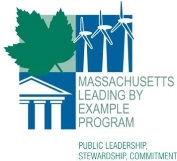 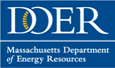 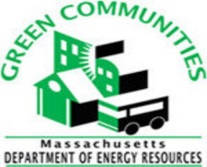 WHAT ARE THE MASSACHUSETTS LEADING BY EXAMPLE AWARDS?The Department of Energy Resources (DOER) Leading by Example (LBE) Awards recognize public sector staff or volunteers, Commonwealth agencies, public colleges and universities, and municipalities for outstanding efforts in implementing policies and programs that result in measurable environmental and energy benefits. The Awards highlight accomplishments, either at the entity or individual level, related to Leading by Example programs that are targeted primarily at a reduction in overall environmental impacts of government operations. See the specific award criteria for individuals below. ELIGIBLE NOMINEES -- INDIVIDUALSIndividuals employed by or volunteering for any of the above eligible entitiesIndividual awards will be presented to up to one state government employee or volunteer and up to one municipal employee or volunteerFOR PUBLIC ENTITIES -- For Public Entity Awards, see separate 2019 Public Entity LBE Awards application document on the LBE Awards webpage.WHAT TYPES OF PROJECTS, PROGRAMS, OR EFFORTS SHOULD ELIGIBLE NOMINEES OR APPLICANTS BE ENGAGED WITH?WHY SHOULD YOU APPLY?Receiving a Massachusetts LBE Award provides high-level recognition for environmental and/or energy achievements. Such recognition can help to foster environmental and energy awareness and support future Leading by Example initiatives.WHEN WILL THE AWARDS BE PRESENTED?The LBE Awards will be presented at a State House ceremony in early December 2019. Media, state legislators, public officials, and others will be invited to the event.APPLICATION AND NOMINATION INSTRUCTIONSTo apply or make a nomination for an award please fill out the nomination form below and return it and any supporting documents to Ryan Kingston via email (ryan.kingston@mass.gov) no later than 5:00 PM, Tuesday, October 22, 2019. Applicants may self-nominate or nominate others for an award. Please note: 2018 winners are not eligible for a 2019 award; see the LBE Awards webpage for a list of previous winners.Massachusetts Department of Energy Resources2019 LEADING BY EXAMPLE AWARDS – INDIVIDUALSThe Leading by Example Awards for Individual Achievement will be presented to individuals who, over a period of years, have championed environmental stewardship. A nominee for this award will have worked to advance clean energy, increase energy efficiency, and/or reduce overall environmental impacts in government operations. There will be up to one individual award given in each of the two categories: state government and municipal government. An individual may be nominated for a 2019 award even if the agency or municipality where they work is also nominated. LBE AWARD CRITERIA FOR INDIVIDUAL ACHIEVEMENT AWARDSSome or all of the following criteria will be considered in evaluating applications and nominations.The winner should exemplify commitment to sustainability through their accomplishments and leadership in a particular area, and by sharing knowledge with others and making a significant contribution to the field. Where applicable, the information provided on the following page should demonstrate the individual’s: Contribution to significantly reducing environmental or energy impacts at his/her place of work and, where applicable, elsewhereInnovation in addressing one or more specific barriers to implementing sustainable practicesSuccess in education or outreach effortsLongstanding commitment to sustainability and leading by example effortsContribution to a variety of programs and effortsAbility to achieve actual and measurable resultsSuccess in bringing together diverse stakeholders to pursue common goalsPlease check the appropriate category specifying in which public sector category the nominee works:State Entity                                                                Municipality Entity Name of nominee:	Nominee’s place of work:	Nominee’s Address: 	Phone: _____________________________________ Email: 	Nominator (if different from above): 	INDIVIDUAL ACHIEVEMENT DETAILSIn the table on the next page below, please describe the individual applicant or nominee’s efforts in the areas of sustainability satisfying the applicable award criteria.  As needed, attach additional pages, as well as any specific supporting information, that demonstrates a lasting commitment to sustainability issues and that illustrates the kinds of projects, programs and efforts with which the individual applicant or nominee has been successfully engaged. Please be as detailed as possible.All entries must be submitted no later than 5:00 PM, Tuesday, October 22, 2019, to Ryan Kingston, Department of Energy Resources, preferably via email at ryan.kingston@mass.gov.  For further information, please email or call Eric at (617) 626-7315.Energy efficiencyWater conservationRenewable energySustainable landscaping practicesGreenhouse gas emissions reductionsOpen space conservation or preservationHigh-performance building design and constructionAlternative transportation and/or fleet efficiencyWaste minimization, material reuse, recycling, and/or compostingPromotion of sustainability practices among employees, students, and/or the publicProcurement of recycled and environmentally preferable products (EPPs)Other sustainable practices and initiatives Reduction or elimination of toxic chemical or product useCategoryDetails of Individual Applicant/Nominee’s EffortsWork description of the individualInnovative and far-reaching efforts implemented by the individual that address barrier(s)Results, successes, and/or impacts of the individual’s workHow the individual ‘goes beyond’ and demonstrates a strong commitment to sustainability and leading by example effortsHow the individual brings together diverse stakeholders to pursue common goals or collaboration across department and organizationsAdditional comments